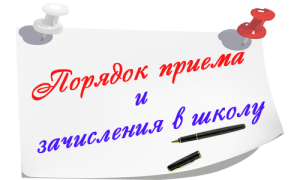 Дорогие родители  будущих первоклассников!С 01 апреля  2021 года начинается  зачисление в 1 класс МАОУ «Гимназия № 1 г. Орска»Прием обучающихся в первый класс образовательной организации является государственной услугой и регулируется нормативными правовыми документами об образовании, в том числе:-    Федеральным законом от 29.12.2012 № 273-ФЗ «Об образовании в Российской Федерации»;- Приказом Министерства просвещения Российской Федерации от 02.09.2020 № 458 
«Об утверждении Порядка приема на обучение по образовательным программам начального общего, основного общего и среднего общего образования»;- Постановлением администрации города Орска Оренбургской области  «О закреплении микрорайонов за муниципальными образовательными организациями города Орска»;- Правилами приема на обучение по образовательным программам начального общего, основного общего и среднего общего образования обучающихся  в МАОУ «Гимназия №1 г. Орска» от 26.01.2021г. № 31/1;- Распорядительными актами МАОУ «Гимназия № 1 г. Орска» (можно ознакомиться на сайте гимназии в разделе «Документы»).В соответствии с указанными документами прием документов для зачисления в первый класс будет осуществляться:- с 1 апреля до 30 июня 2021 г. – для детей, проживающих на закрепленной территории; имеющих право на внеочередное, первоочередное и преимущественное зачисление в общеобразовательную организацию производится;с 6 июля до момента заполнения свободных мест, но не позднее 05 сентября 2021 г. – для детей, не проживающих на закрепленной территории.Прием в первые классы включает три процедуры:- подача заявления родителями (законными представителями) детей; ))- предоставление документов в образовательную организацию (по предварительной записи);- принятие решения о зачислении ребенка в первый класс или об отказе в зачислении.Закрепление территорий муниципальных районов и городских округов производится органами местного самоуправления и размещается на сайте Гимназии.Информацию о территории, закрепленной за общеобразовательным учреждением см. в Постановлении администрации города Орска Оренбургской области  «О закреплении микрорайонов за муниципальными образовательными организациями города Орска»).Количество открываемых первых классов в 2021-2022 учебном году – 75; классов-комплектов 3. Режим приёма заявлений в 1 класс:Личное обращение по графику: понедельник, среда, пятница  с 9.00  до 15.00 часов по предварительной записи по телефонам: 8 (3537) 34-84-80; 8-906-833-58-06.Способы подачи заявлений и документов:Подача заявления родителями (законными представителями) на электронный адрес E-mail: gimnazia1orsk@yandex.ru (форма заявления размещена на официальном сайте ОО).Подача документов родителями (законными представителями) детей непосредственно в гимназию (1 этаж основного здания, кабинет заместителя директора по УВР по предварительной записи).Подача заявления и документов родителями (законными представителями) детей непосредственно в гимназию (1 этаж основного здания, кабинет заместителя директора по УВР по предварительной записи).Документы для приема:Личное заявление родителя (законного представителя) ребёнка о приеме в 1-й класс по форме (форма заявления размещена на официальном сайте ОО);Оригинал и ксерокопия документа, удостоверяющего личность родителя (законного представителя) либо оригинала документа, удостоверяющего личность иностранного гражданина и лица без гражданства РФ;Оригинал и ксерокопия свидетельства о рождении ребёнка;Оригинал и ксерокопия документа, подтверждающего установление опеки или попечительства (при необходимости); Оригинал и ксерокопия документа о регистрации ребенка или поступающего по месту жительства или по месту пребывания на закрепленной территории или справка о приеме документов для оформления регистрации по месту жительства (в случае приема на обучение ребенка или поступающего, проживающего на закрепленной территории;Справка в случае использования права преимущественного приема на обучение по образовательным программам начального общего образования); Справка с места работы родителя(ей) (законного(ых) представителя(ей) ребенка (при наличии права внеочередного или первоочередного приема на обучение); Фото (1 шт.) ребенка для оформления Личного дела;Медицинская карта ребенка (с рекомендациями от терапевта перед школой до 1 сентября);Родители (законные представители) детей имеют право по своему усмотрению предоставлять  другие документы (справки с ТПМПК и др.).Документы представляются лично родителем (законным представителем) ребенка при предъявлении оригинала документа, удостоверяющего личность родителя (законного представителя), либо оригинала документа, удостоверяющего личность иностранного гражданина и лица без гражданства в РФ, непосредственно в образовательную организацию.Иностранные граждане и лица без гражданства все документы представляют на русском языке или вместе с заверенным в установленном порядке переводом на русский язык.Требование предоставления других документов в качестве основания для приёма детей в гимназию не допускается.Факт ознакомления родителей (законных представителей) ребёнка на осуществление образовательной деятельности, свидетельством о государственной аккредитации ОО, уставом ОО фиксируется в заявлении о приёме и заверяется личной подписью родителей (законных представителей) ребёнка.Подписью родителей (законных представителей) ребёнка фиксируется также согласие на обработку их персональных данных и персональных данных ребёнка  в порядке, установленном законодательством РФ.Дети с ОВЗ принимаются на обучение по адаптированной основной общеобразовательной программе только с согласия их родителей (законных представителей) и на основании рекомендаций психолого-медико-педагогического комиссии.Документы, представленные родителями (законными представителя) детей, регистрируются в журнале приема заявлений. После регистрации заявления родителям (законным представителям) детей выдается расписка в получении документов, содержащая информацию о регистрационном номере заявления о приеме ребенка в ОО, о перечне предоставленных документов. Расписка заверяется подписью должностного лица ОО, ответственного за прием документов, и печатью ОО.На каждого ребенка, зачисленного в ОО, заводится личное дело, в котором  хранятся все сданные документы.Принятие решения о зачислении в образовательную организацию или об отказе в зачисленииПринятие решения о зачислении ребенка в первый класс образовательной организации или об отказе в зачислении в первый класс образовательной организации осуществляется после получения образовательной организацией заявления и документов.Зачисление в ОО происходит после распорядительного акта  о приеме на обучение детей в течение 3 рабочих дней после завершения приема заявлений о приеме на обучение в первый класс. Приказы о зачислении в первый класс образовательной организации размещаются на сайте  образовательной организации в день их издания.При принятии решения об отказе в зачислении в первый класс образовательной организации образовательная организация в течение 3 рабочих дней после принятия такого решения направляет родителю (законному представителю) уведомление об отказе в зачислении в образовательную организацию.Обращаем Ваше внимание, что основанием для отказа в приеме в первый класс образовательной организации является: - отсутствие свободных мест в образовательной организации.Следует отметить, что в 1-й класс принимаются дети в возрасте 6 лет 6 мес. на 1 сентября 2021 года. По заявлению родителей (законных представителей) учредитель образовательной организации вправе разрешить прием детей в образовательную организацию на обучение по образовательным программам начального общего образования в более раннем или более позднем возрасте. Для получения указанного разрешения родителям (законным представителям) ребенка необходимо обратиться в  Управление образования города Орска заранее, как так в день предоставления документов в образовательную организацию указанное разрешение необходимо предъявить должностному лицу, осуществляющему прием и регистрацию документов.Для принятия решения о приеме в 1-й класс детей более раннего возраста  необходимо предоставить в Управление образования  следующие документы: решение психолого-педагогической комиссии об обучении в более раннем возрасте; справку врача-педиатра об отсутствии заболеваний, препятствующих обучению; копию свидетельства о рождении ребенка и паспорт родителей (законных представителей).В 2021-2022 учебном году первые классы будут обучаться по ООП НОО с использованием УМК "Школа России". УМК разработан в соответствии с требованиями Федерального государственного образовательного стандарта начального общего образования. Обеспеченность обучающихся учебниками 100%.Для получения или уточнения информации о приеме в первые классы 2021-2022 учебного года и подачи заявлений Вы можете обратиться в МАОУ «Гимназия № 1 г. Орска» по телефонам:  8 (3537) 34-84-80; 8-906-833-58-06.Ответственные лица за прием  документов по зачислению в 1 класс Юдина Нина Васильевна, заместитель директора.